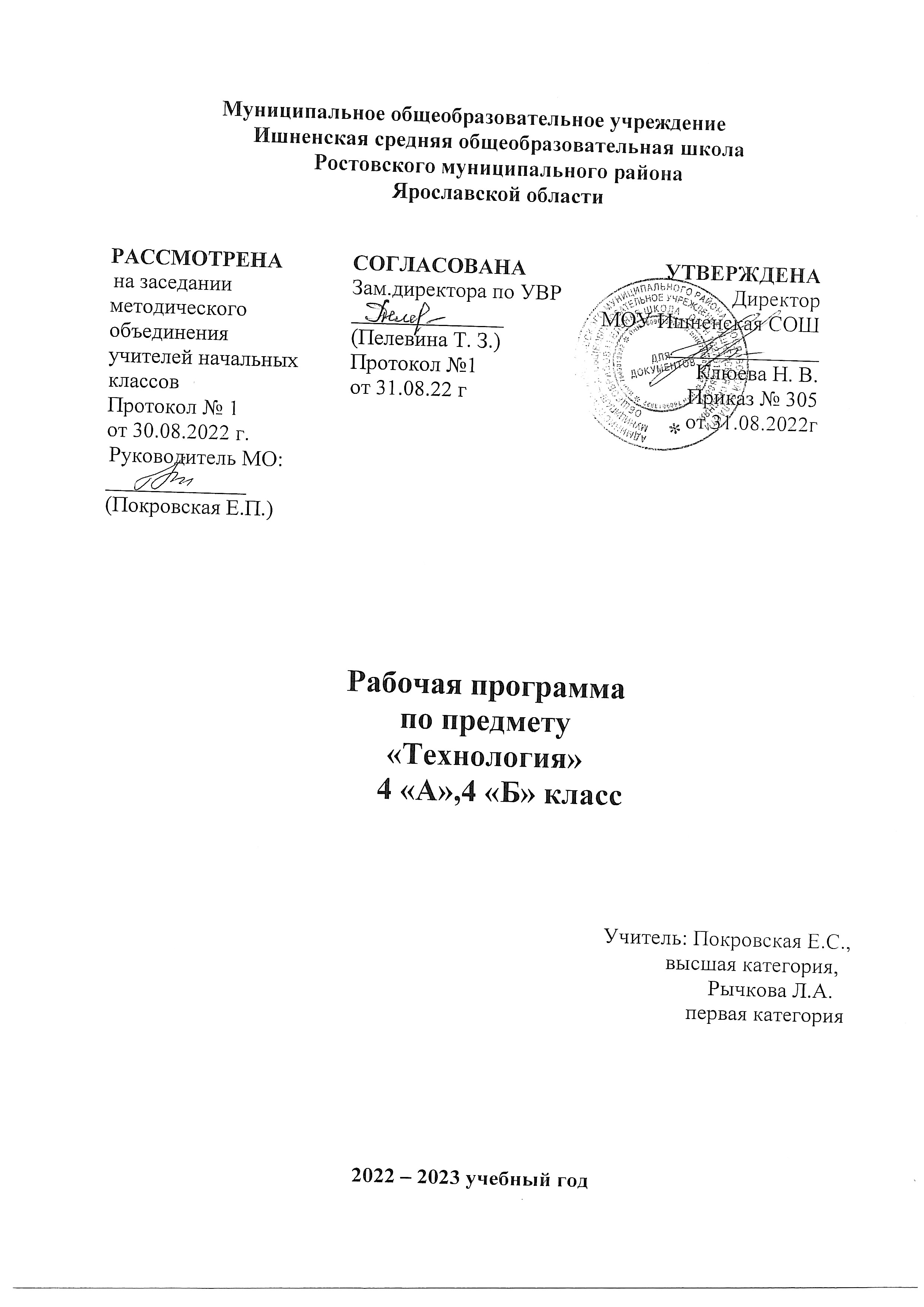 Пояснительная записка   Рабочая программа предмета «Технология» для 4 класса составлена на основе следующих нормативных документов:Федеральный закон "Об образовании в Российской Федерации" 
от 29.12.2012 N 273-ФЗФедеральный государственный образовательный стандарт начального общего образования (ФГОС НОО), утвержденный приказом Министерства образования и науки РФ от 6 октября . N 373, с изменениями и дополнениями от: 26 ноября ., 22 сентября ., 18 декабря ., 29 декабря 2014 г., 18 мая, 31 декабря ., 11 декабря .ООП НОО МОУ Ишненская СОШ (утв. приказом директора № 15 а о/д от 15.01.2021 г);Учебный план МОУ Ишненская СОШ (утв. приказом директора № 307 от 31.08.22 г);Календарный учебный график МОУ Ишненская СОШ (утв. приказом директора №308 от 31.08.22 г);Положение о рабочей программе по ФГОС НОО (утв. приказом директора № 243 о\д от 27.08.2021 г);Методическое письмо ГОАУ ИРО об организации учебного процесса в начальной школе в 2022/2023 уч. гТехнология. Примерные рабочие программы. Предметная линия учебников системы «Школа России» авторов. Лутцева Е.А., Зуева Т.П.— 2-е изд. — М. Просвещение, 2014.Рабочая программа ориентирована на использование учебника «Технология» 4 класс. Лутцева Е.А., Зуева Т.П. Учебник для общеобразовательных организаций. М.: Просвещение, 2017.УМК «Школа России» (входит в федеральный перечень рекомендованных учебников на 2022-2023 учебный год, содержание которых соответствует Федеральному государственному образовательному стандарту начального общего образования)Целью реализации ООП СОО по курсу  “Технология” является освоение содержания предмета технология и достижение обучающимися результатов освоения ООП НОО в соответствии с требованиями ФГОС НОО и ООП НОО МОУ Ишненская СОШ.Оценка результатов освоения ООП НОО по технологии проводится в соответствии с разделом «Система оценки» ООП НОО и «Положением о системе оценивания ОУ» и предусматривает проведение промежуточной аттестации в форме итогового зачета. Место предмета в учебном планеНа изучение учебного предмета «Технология» в 4 классе отводится 34 часа в год, 1 ч в неделю, 34 недели. Цели изучения предмета «Технология»:развитие социально-значимых личностных качеств (потребность познавать и исследовать неизвестное, активность, инициативность, самостоятельность, самоуважение и самооценка);приобретение первоначального опыта практической преобразовательной и творческой деятельности в процессе формирования элементарных конструкторско-технологических знаний и умений и проектной деятельности;расширение и обогащение личного жизненно-практического опыта, представлений о профессиональной деятельности человека.        Данные цели реализуются в конкретных задачах обучения:стимулирование и развитие любознательности, интереса к технике, потребности познавать культурные традиции своего региона, России и других государств;  формирование мотивации успеха и достижений, творческой самореализации на основе организации предметно-преобразующей, художественно- конструкторской деятельности;  формирование первоначальных конструкторско-технологических знаний и умений;  развитие знаково-символического и пространственного мышления, творческого и репродуктивного воображения (на основе решения задач по моделированию и отображению объекта и процесса его преобразования в форме моделей: рисунков, планов, схем, чертежей); творческого мышления;  регулятивной структуры деятельности, включающей целеполагание, планирование, прогнозирование, контроль, коррекцию и оценку;  формирование внутреннего плана деятельности на основе поэтапной отработки предметно-преобразовательных действий; развитие коммуникативной компетентности младших школьников на основе организации совместной продуктивной деятельности;  ознакомление с миром профессий, их социальным значением, историей возникновения и развития;  овладение первоначальными умениями передачи, поиска, преобразования, хранения информации, использования компьютера; поиск (проверка) необходимой информации в словарях, каталоге библиотеки.Оценка результатов освоения ООП НОО по технологии проводится в соответствии с разделом «Система оценки» ООП НОО и «Положением о системе оценивания ОУ» и предусматривает проведение промежуточной аттестации в форме итогового зачета/теста/….                     ПЛАНИРУЕМЫЕ РЕЗУЛЬТАТЫ ОСВОЕНИЯ УЧЕБНОГО ПРЕДМЕТАОбщекультурные и общетрудовые компетенции. Основы культуры труда, самообслуживаниеВыпускник научится:иметь представление о наиболее распространённых в своём регионе традиционных народных промыслах и ремёслах, современных профессиях (в том числе профессиях своих родителей) и описывать их особенности;понимать общие правила создания предметов рукотворного мира: соответствие изделия обстановке, удобство (функциональность), прочность, эстетическую выразительность — и руководствоваться ими в практической деятельности;планировать и выполнять практическое задание (практическую работу) с опорой на инструкционную карту; при необходимости вносить коррективы в выполняемые действия;выполнять доступные действия по самообслуживанию и доступные виды домашнего труда.Выпускник получит возможность научиться:уважительно относиться к труду людей;понимать культурно  историческую ценность традиций, отражённых в предметном мире, в том числе традиций трудовых династий как своего региона, так и страны, и уважать их;понимать особенности проектной деятельности, осуществлять под руководством учителя элементарную проектную деятельность в малых группах: разрабатывать замысел, искать пути его реализации, воплощать его в продукте, демонстрировать готовый продукт (изделия, комплексные работы, социальные услуги).Технология ручной обработки материалов. Элементы графической грамотыВыпускник научится:на основе полученных представлений о многообразии материалов, их видах, свойствах, происхождении, практическом применении в жизни осознанно подбирать доступные в обработке материалы для изделий по декоративно  художественным и конструктивным свойствам в соответствии с поставленной задачей;отбирать и выполнять в зависимости от свойств освоенных материалов оптимальные и доступные технологические приёмы их ручной обработки (при разметке деталей, их выделении из заготовки, формообразовании, сборке и отделке изделия);применять приёмы рациональной безопасной работы ручными инструментами: чертёжными (линейка, угольник, циркуль), режущими (ножницы) и колющими (швейная игла);выполнять символические действия моделирования и преобразования модели и работать с простейшей технической документацией: распознавать простейшие чертежи и эскизы, читать их и выполнять разметку с опорой на них; изготавливать плоскостные и объёмные изделия по простейшим чертежам, эскизам, схемам, рисункам.Выпускник получит возможность научиться:отбирать и выстраивать оптимальную технологическую последовательность реализации собственного или предложенного учителем замысла;прогнозировать конечный практический результат и самостоятельно комбинировать художественные технологии в соответствии с конструктивной или декоративно  художественной задачей.Конструирование и моделированиеВыпускник научится:анализировать устройство изделия: выделять детали, их форму, определять взаимное расположение, виды соединения деталей;решать простейшие задачи конструктивного характера по изменению вида и способа соединения деталей: на достраивание, придание новых свойств конструкции;изготавливать несложные конструкции изделий по рисунку, простейшему чертежу или эскизу, образцу и доступным заданным условиям.Выпускник получит возможность научиться:соотносить объёмную конструкцию, основанную на правильных геометрических формах, с изображениями их развёрток;создавать мысленный образ конструкции с целью решения определённой конструкторской задачи или передачи определённой художественно  эстетической информации; воплощать этот образ в материале.Практика работы на компьютереВыпускник научится:выполнять на основе знакомства с персональным компьютером как техническим средством, его основными устройствами и их назначением базовые действия с компьютером и другими средствами ИКТ, используя безопасные для органов зрения, нервной системы, опорно-двигательного аппарата эргономичные приёмы работы; выполнять компенсирующие физические упражнения (минизарядку);пользоваться компьютером для поиска и воспроизведения необходимой информации;пользоваться компьютером для решения доступных учебных задач с простыми информационными объектами (текстом, рисунками, доступными электронными ресурсами); создавать небольшие тексты и печатные публикации с использованием изображений на экране компьютера ;оформлять текст (выбор шрифта, размера, цвета шрифта, выравнивание абзаца); работать с доступной информацией; работать в программах Word, Power Point.использовании компьютеров в различных сферах жизни и деятельности человека. Выпускник будет знать: • названия и основное назначение частей компьютера (с которыми работали на уроках). Выпускник получит возможность научиться пользоваться доступными приёмами работы с готовой текстовой, визуальной, звуковой информацией в сети Интернет, а также познакомится с доступными способами её получения, хранения, переработки.                                           Содержание учебного предмета                                                        Тематическое планирование                                             Календарно-тематическое  планирование                      Учебно-методическое обеспечение курса- Авторская программа по технологии  Лутцева Е.А., Зуева Т.П.  Технология: Рабочие программы. Предметная линия учебников системы «Школа России». 1-4 классы: пособие для учителей общеобразовательных учреждений,  М.: «Просвещение» 2014- Лутцева Е.А., Зуева Т.П. Технология. 4 класс. Учебник для общеобразовательных организаций – М., Просвещение, 2015- -электронное приложение к курсу Лутцевой Е.А., Зуевой Т.П «Технология».- Лутцева Е.А., Зуева Т.П. Технология. Методическое пособие с поурочными разработками. 4 класс. - М., Просвещение, 2014№п/пРазделыКол-во чСодержание учебного предмета1Информационная мастерская .4чВспомним и обсудим! Информация. Интернет. Создание текста на компьютере. Создание презентаций. Программа Рower Point. Проверим себя2Проект «Дружный класс» 3чПрезентация класса. Эмблема класса. Папка «Мои достижения». Проверим себя3Студия «Реклама» .3чРеклама и маркетинг. Упаковка для мелочей. Коробка для подарка. Упаковка для сюрприза. Проверим себя4Студия «Декор интерьера» .6чИнтерьеры разных времён. Художественная техника «декупаж» Плетённые салфетки. Цветы из креповой бумаги. Сувениры на проволочных кольцах. Изделия из полимеров. Проверим себя5Новогодняя студия 3чНовогодние традиции. Игрушки из зубочисток. Игрушки из трубочек для коктейля. Проверим себя.6Студия «Мода» 8чИстория одежды и текстильных материалов. Исторический костюм. Одежда народов России. Синтетические ткани. Твоя школьная форма. Объёмные рамки. Аксессуары одежды. Вышивка лентами. Проверим себя.7Студия «Подарки»3чДень защитника Отечества. Плетёная открытка. Весенние цветы. Проверим себя.8Студия «Игрушки» 4чИстория игрушек. Игрушка – попрыгушка. Качающиеся игрушки. Подвижная игрушка«Щелкунчик» Игрушка с рычажным механизмом. Подготовка портфолио. Проверим себя.34ч№ п/пРазделпрограммыКол-во часовРеализация воспитательного потенциала урокаЦОРИнформационная мастерская4Искать дополнительную информацию в книгах, энциклопедиях, журналах, интернете; знакомиться с профессиями, уважительно относится к труду мастеров.поддерживать мотивацию учеников к творческой деятельности в сфере техники и технологий;поддерживать и стимулировать высокий уровень самооценки и самоуважения учащихся к своим знаниям и умениям в рамках учебного предмета«Технология»; помогать ученикам в формировании целостного взгляда на мир во всемразнообразии культур и традиций творческой деятельности мастеров.Сайт «Каталог единой коллекции цифровых образовательных ресурсов»: [Электронныйдокумент]. Режим	доступа:http://school-collection.edu.ruhttps://uchebnik.mos.ru/material_view/atomic_objects/9433291?menuReferrer=cataloguehttps://uchebnik.mos.ru/exam/test/training_spec/211242https://uchebnik.mos.ru/material_view/atomic_objects/7223710?menuReferrer=/catalogue ttps://uchebnik.mos.ru/material_view/atomic_objects/7273472?menuReferrer=/cataloguehttps://uchebnik.mos.ru/material_view/atomic_objects/8847627?menuReferrer=/cataloguehttps://uchebnik.mos.ru/material_view/lesson_templates/1207556?menuReferrer=/catalogueПроект «Дружный класс»3Самостоятельно:соотносить изделия по их функциям;анализировать образцы изделий с опорой на памятку;организовывать рабочее место в зависимости о конструктивных особенностей изделия; планировать практическую работу и работать по собственному плану;отбирать необходимые материалы для изделий, обосновывать свой выбор;обобщать то новое, что освоено;оценивать результаты своей работы и работы одноклассников.С помощью учителя:отделять известное от неизвестного; открывать новые знания и умения черезнаблюдения и рассуждения, пробные упражнения; учиться работать с информацией на CD/DVD,флешкартах;искать дополнительную информацию в книгах, энциклопедиях, журналах, интернете; знакомиться с профессиями, уважительно относиться к труду мастеров;осваивать умение обсуждать и оценивать свои знания, искать ответы в учебниках и других источниках информации.поддерживать мотивацию и интерес учеников к рациональному использованию возможностей компьютера в учебе и во внеурочное время;поддерживать и стимулировать высокий уровень самооценки и самоуважения учащихся к своим знаниям и умениям в рамках учебного предмета«Технология».	Умение объединяться и работать в группах, умение разделять ответственность в процессе коллективного  труда	Сайт «Каталог единой коллекции цифровых образовательных ресурсов»: [Электронныйдокумент]. Режим	доступа:http://school-collection.edu.ruhttps://uchebnik.mos.ru/material_view/atomic_objects/9433291?menuReferrer=cataloguehttps://uchebnik.mos.ru/exam/test/training_spec/211242https://uchebnik.mos.ru/material_view/atomic_objects/7223710?menuReferrer=/catalogue ttps://uchebnik.mos.ru/material_view/atomic_objects/7273472?menuReferrer=/cataloguehttps://uchebnik.mos.ru/material_view/atomic_objects/8847627?menuReferrer=/cataloguehttps://uchebnik.mos.ru/material_view/lesson_templates/1207556?menuReferrer=/catalogueСтудия «Реклама»4Оценивать результаты своей работы и работы одноклассников.познакомить с профессиями, поощрять у учащихся уважительное отношение к труду мастеров;поддерживать мотивацию и интерес учеников к декоративно-прикладным видам творчества;поддерживать и стимулировать высокий уровень самооценки и самоуважения учащихся к своим знаниям и умениям в рамках учебногоСайт «Каталог единой коллекции цифровых образовательных ресурсов»: [Электронныйдокумент]. Режим	доступа:http://school-collection.edu.ruhttps://uchebnik.mos.ru/material_view/atomic_objects/9433291?menuReferrer=cataloguehttps://uchebnik.mos.ru/exam/test/training_spec/211242https://uchebnik.mos.ru/material_view/atomic_objects/7223710?menuReferrer=/catalogue ttps://uchebnik.mos.ru/material_view/atomic_objects/7273472?menuReferrer=/cataloguehttps://uchebnik.mos.ru/material_view/atomic_objects/8847627?menuReferrer=/cataloguehttps://uchebnik.mos.ru/material_view/lesson_templates/1207556?menuReferrer=/catalogueСтудия «Декор интерьера»5Искать информацию в приложении учебника, книгах, энциклопедиях, журналах, интернете; знакомиться с профессиями, уважительно относиться к труду мастеров. поддерживатьмотивацию и интерес учеников к декоративно- прикладным видам творчества;поддерживать и стимулировать высокий уровень самооценки и самоуважения учащихся к своим знаниям и умениям в рамках учебного предмета«ТехнологияСайт «Каталог единой коллекции цифровых образовательных ресурсов»: [Электронныйдокумент]. Режим	доступа:http://school-collection.edu.ruhttps://uchebnik.mos.ru/material_view/atomic_objects/9433291?menuReferrer=cataloguehttps://uchebnik.mos.ru/exam/test/training_spec/211242https://uchebnik.mos.ru/material_view/atomic_objects/7223710?menuReferrer=/catalogue ttps://uchebnik.mos.ru/material_view/atomic_objects/7273472?menuReferrer=/cataloguehttps://uchebnik.mos.ru/material_view/atomic_objects/8847627?menuReferrer=/cataloguehttps://uchebnik.mos.ru/material_view/lesson_templates/1207556?menuReferrer=/catalogueНовогодняя студия3Искать информацию в приложении учебника, книгах, энциклопедиях, журналах, интернете; знакомиться с профессиями, уважительно относиться к труду мастеров.поддерживатьмотивацию и интерес учеников к декоративно- прикладным видам творчества;поддерживать и стимулировать высокий уровень самооценки и самоуважения учащихся к своим знаниям и умениям в рамках учебного предмета«Технология»Сайт «Каталог единой коллекции цифровых образовательных ресурсов»: [Электронныйдокумент]. Режим	доступа:http://school-collection.edu.ruhttps://uchebnik.mos.ru/material_view/atomic_objects/9433291?menuReferrer=cataloguehttps://uchebnik.mos.ru/exam/test/training_spec/211242https://uchebnik.mos.ru/material_view/atomic_objects/7223710?menuReferrer=/catalogue ttps://uchebnik.mos.ru/material_view/atomic_objects/7273472?menuReferrer=/cataloguehttps://uchebnik.mos.ru/material_view/atomic_objects/8847627?menuReferrer=/cataloguehttps://uchebnik.mos.ru/material_view/lesson_templates/1207556?menuReferrer=/catalogueСтудия «Мода»8Поддерживатьмотивацию и интерес учеников к декоративно- прикладным видам творчества;поддерживать и стимулировать высокий уровень самооценки и самоуважения учащихся к своим знаниям и умениям в рамках учебного предмета«Технология»Сайт «Каталог единой коллекции цифровых образовательных ресурсов»: [Электронныйдокумент]. Режим	доступа:http://school-collection.edu.ruhttps://uchebnik.mos.ru/material_view/atomic_objects/9433291?menuReferrer=cataloguehttps://uchebnik.mos.ru/exam/test/training_spec/211242https://uchebnik.mos.ru/material_view/atomic_objects/7223710?menuReferrer=/catalogue ttps://uchebnik.mos.ru/material_view/atomic_objects/7273472?menuReferrer=/cataloguehttps://uchebnik.mos.ru/material_view/atomic_objects/8847627?menuReferrer=/cataloguehttps://uchebnik.mos.ru/material_view/lesson_templates/1207556?menuReferrer=/catalogueСтудия «Подарки»2Выполнять свою часть работы, договариваться,помогать друг другу в совместной работе; оценивать результаты своей работы и работы одноклассников.Поощрять и стимулировать взаимопомощь во время коллективной работы, умение  бытьблагодарным;учить работать дружно, без конфликтов, учить мирно разрешать возникающие конфликтные ситуации;поддерживать и стимулировать высокий уровень самооценки и самоуважения учащихся к своим знаниям и умениям в рамках учебного предметаСайт «Каталог единой коллекции цифровых образовательных ресурсов»: [Электронныйдокумент]. Режим	доступа:http://school-collection.edu.ruhttps://uchebnik.mos.ru/material_view/atomic_objects/9433291?menuReferrer=cataloguehttps://uchebnik.mos.ru/exam/test/training_spec/211242https://uchebnik.mos.ru/material_view/atomic_objects/7223710?menuReferrer=/catalogue ttps://uchebnik.mos.ru/material_view/atomic_objects/7273472?menuReferrer=/cataloguehttps://uchebnik.mos.ru/material_view/atomic_objects/8847627?menuReferrer=/cataloguehttps://uchebnik.mos.ru/material_view/lesson_templates/1207556?menuReferrer=/catalogue8887Студия «Игрушки»5Побуждать и поддерживать интерес к декоративно- прикладным видам искусства, уважительноотносится к людям соответствующих профессий; поддерживать и стимулировать высокий уровень самооценки и самоуважения учащихся к своим знаниям и умениям в рамках учебного предмета«Технология».https://uchebnik.mos.ru/material_view/atomic_objects/5513144?menuReferrer=/catalogue    № Тема урока   ЦОРДата планДата факт                                   Информационная мастерская  (4 ч)                                   Информационная мастерская  (4 ч)                                   Информационная мастерская  (4 ч)                                   Информационная мастерская  (4 ч)1Вспомним и обсудим.https://uchebnik.mos.ru/material_view/atomic_objects/7538226?menuReferrer=/catalogue 8.09.2Информация. Интернет.https://uchebnik.mos.ru/exam/test/training_spec/211242 15.093Создание текста на компьютере.  ВМ22.094Создание презентации.https://uchebnik.mos.ru/material_view/atomic_objects/3838359?menuReferrer=/catalogue 29.09                                            Проект «Дружный класс» (3 ч)                                            Проект «Дружный класс» (3 ч)                                            Проект «Дружный класс» (3 ч)                                            Проект «Дружный класс» (3 ч)5Презентация класса.https://uchebnik.mos.ru/material_view/atomic_objects/7564337?menuReferrer=/catalogue 6.106Эмблема класса.13.107Папка «Мои достижения».20.10                                                       Студия «Реклама» (3 ч)                                                       Студия «Реклама» (3 ч)                                                       Студия «Реклама» (3 ч)                                                       Студия «Реклама» (3 ч)8Реклама. Упаковка для мелочей.https://uchebnik.mos.ru/material_view/atomic_objects/7223710?menuReferrer=/catalogue 27.109Коробка для подарка.https://uchebnik.mos.ru/material_view/atomic_objects/5329854?menuReferrer=/catalogue 10.1110Упаковка для сюрприза.17.11                                    Студия «Декор интерьера» (6 ч)                                    Студия «Декор интерьера» (6 ч)                                    Студия «Декор интерьера» (6 ч)                                    Студия «Декор интерьера» (6 ч)11Интерьеры разных времен.https://uchebnik.mos.ru/material_view/atomic_objects/7273472?menuReferrer=/catalogue 24.1112Художественная техника «декупаж».https://uchebnik.mos.ru/material_view/atomic_objects/6954408?menuReferrer=/catalogue 1.1213Плетение салфетки.https://uchebnik.mos.ru/material_view/atomic_objects/4497635?menuReferrer=/catalogue 8.1214Цветы из креповой бумаги.https://uchebnik.mos.ru/material_view/atomic_objects/6798506?menuReferrer=/catalogue 15.1215Сувениры из проволочных колец.22.1216Изделия из полимеров.https://uchebnik.mos.ru/material/app/233859?menuReferrer=/catalogue 12.01                                     Новогодняя студия (3 ч)                                     Новогодняя студия (3 ч)                                     Новогодняя студия (3 ч)                                     Новогодняя студия (3 ч)17Новогодние традиции.https://uchebnik.mos.ru/material_view/atomic_objects/8847627?menuReferrer=/catalogue 19.0118Игрушки из зубочисток.26.0119Игрушки из трубочек для коктейля.https://uchebnik.mos.ru/exam/test/training_spec/270946 2.02                                                  Студия «Мода» (8 ч)                                                  Студия «Мода» (8 ч)                                                  Студия «Мода» (8 ч)                                                  Студия «Мода» (8 ч)20История одежды и текстильных материалов. Исторический костюм.https://uchebnik.mos.ru/material_view/lesson_templates/1207556?menuReferrer=/catalogue 9.0221Одежда народов России.https://uchebnik.mos.ru/material/app/197449?menuReferrer=/catalogue 16.0222Синтетические ткани.https://uchebnik.mos.ru/material_view/atomic_objects/6659593?menuReferrer=/catalogue 2.0323Твоя школьная форма.https://uchebnik.mos.ru/material_view/atomic_objects/5803762?menuReferrer=/catalogue 9.0324Объемные рамки.https://uchebnik.mos.ru/material_view/atomic_objects/5982460?menuReferrer=/catalogue 16.0325Аксессуары одежды.https://uchebnik.mos.ru/exam/test/training_spec/277649/task/1 23.0326Вышивка лентами.https://uchebnik.mos.ru/material_view/atomic_objects/7117646?menuReferrer=/catalogue 6.0427Плетеная открытка.13.04                                                   Студия «Подарки» (3ч)                                                   Студия «Подарки» (3ч)                                                   Студия «Подарки» (3ч)                                                   Студия «Подарки» (3ч)28День защитников Отечества.20.4 16.0229Лабиринт.https://uchebnik.mos.ru/material_view/atomic_objects/4425618?menuReferrer=/catalogue 27.0430Весенние цветы.https://uchebnik.mos.ru/material_view/atomic_objects/3969096?menuReferrer=/catalogue 11.05                                              Студия «Игрушки» (4 ч)                                              Студия «Игрушки» (4 ч)                                              Студия «Игрушки» (4 ч)                                              Студия «Игрушки» (4 ч)31История игрушек.https://uchebnik.mos.ru/material_view/atomic_objects/5513144?menuReferrer=/catalogue   18.0532Подвижная игрушка.https://uchebnik.mos.ru/material_view/atomic_objects/5599960?menuReferrer=/catalogue 25.0533Подготовка портфолио.34Подготовка портфолио (продолжение).